                                 Example: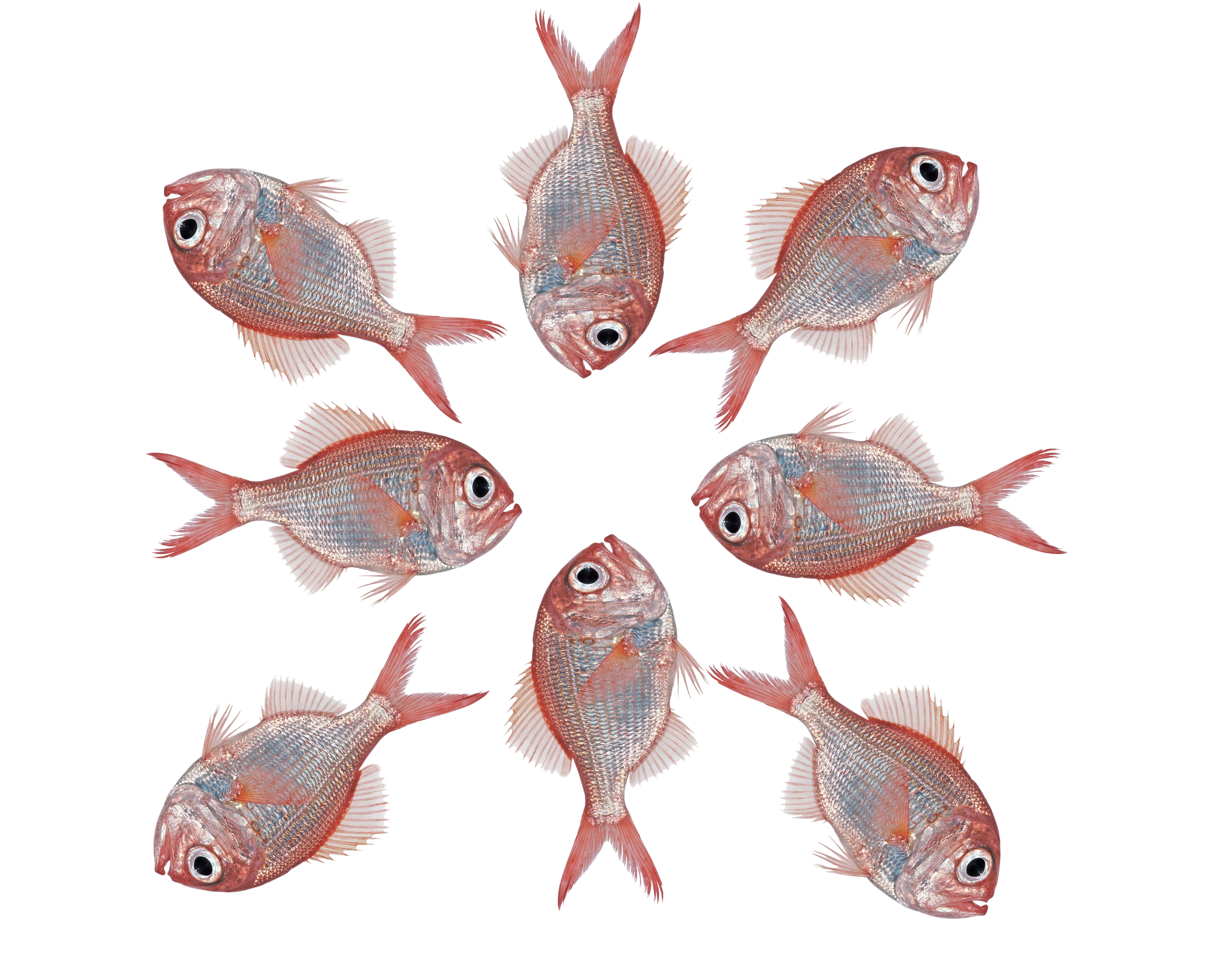 COMPLETED(10 POINTS EACH)COMPLETED(10 POINTS EACH)PHOTOSHOP CC PRACTICE LIST: DUPLICATEOpen a page that is 10x8/300ppi/RGBDownload and save the following images from Schoology: Fish1.jpg Use the MAGIC WAND tool to cut out Fish1.jpg. COPY & PASTE this image in the first layer. 1DUPLICATE the layer with Fish1.jpg and use the MOVE tool to move the DUPLICATED fish off of the original Fish1.jpg.  2DUPLICATE the layer with Fish1.jpg and use the MOVE tool to move the DUPLICATED fish off of the previous Fish1.jpg.  3DUPLICATE the layer with Fish1.jpg and use the MOVE tool to move the DUPLICATED fish off of the previous Fish1.jpg.  4DUPLICATE the layer with Fish1.jpg and use the MOVE tool to move the DUPLICATED fish off of the previous Fish1.jpg.  5DUPLICATE the layer with Fish1.jpg and use the MOVE tool to move the DUPLICATED fish off of the previous Fish1.jpg.  6DUPLICATE the layer with Fish1.jpg and use the MOVE tool to move the DUPLICATED fish off of the previous Fish1.jpg.  7DUPLICATE the layer with Fish1.jpg and use the MOVE tool to move the DUPLICATED fish off of the previous Fish1.jpg. 8Use the MOVE tool to ROTATE all of the Fish 1.jpg. layers into the star pattern below. FILE TITLE5 POINTSSave page as LNFI_Starfish.jpgCorrect file title.FILE TYPE5 POINTSSave Page as LNFI_Starfish.jpg Correct  file type.GRADEGRADECOMMENTSSave as LNFI_ starfish.jpgSubmit LNFI_Starfish.jpg to the Schoology dropbox titled PS Practice: Duplicate